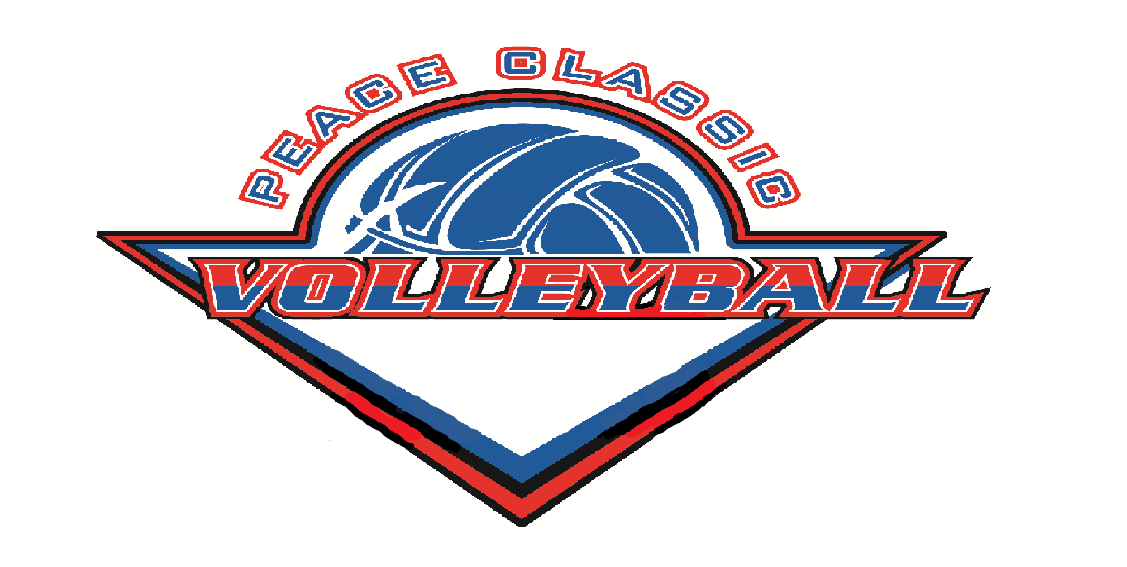 Dear Volleyball Coach,Peace River High School, with the support of Glenmary school, is hosting the 29th annual Peace Classic Volleyball Tournament on Friday November 9th and Saturday November 10th. The Nomad and Saints volleyball teams would like to take this opportunity to invite your senior boys’ and girls’ high school teams to attend.The tournament will consist of a maximum of 20 senior boys and 20 senior girls’ teams. Each team is guaranteed five matches. Teams will be power pooled.The tournament champions will take home a plaque, medals and t-shirts. Second and third place will take home medals.The entry fee is $325.00 per team. The entry deadline is September 14th, 2018. A confirmation email will be sent to the participating teams. All communication will be via email. Please ensure that the coach or athletic director’s email is attached to the intent to compete. We are no longer accepting tournament invites by fax or mail.If you are interested in attending, please return your cheques payable to :Peace River High School for $325.00 per team and your intent to compete form by September 14th , 2018. As this tournament will begin on the day that most schools will be hosting their Remembrance Day ceremonies, we invite schools to attend our Remembrance Day ceremony on Friday morning. If you are planning to attend our ceremony, please let us know and we will provide more information. Games will not begin until 1 pm on Thursday. If you intend to host a tournament this year, please include Peace High and Glenmary on your invite list. We look forward to seeing you all this volleyball season.Yours truly,Jen FavreauAthletic DirectorPeace River High Schoolfavreauj@prsd.ab.caPeace Classic Sr. Men’s & Women’s Volleyball TournamentPeace River High School Friday November 9th & Saturday November 10th Please return via email by Friday September 14th , 2018School:Men’s:Women’s:Team name:Contact Name: Men’s:				Women’s:Contact Email: Men’s:				Women’s:Phone:Please note:Email copy of entry to Jen Favreau at Peace River High School favreauj@prsd.ab.ca Please send cheque for $325.00 per team to Peace River High SchoolLast date to withdraw with a full refund is October 26th, 2018Peace River High SchoolAttn: Jen Favreau10001-91 ave Peace River ABT8S 1Z5